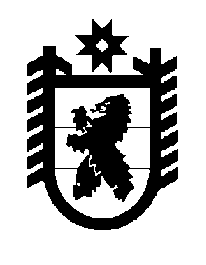 Российская Федерация Республика Карелия    ПРАВИТЕЛЬСТВО РЕСПУБЛИКИ КАРЕЛИЯРАСПОРЯЖЕНИЕот  14 марта 2017 года № 144р-Пг. Петрозаводск  В целях выполнения мероприятий, предусмотренных Планом по предотвращению незаконной заготовки и оборота древесины в Российской Федерации на 2017 – 2020 годы, утвержденным заместителем Председателя Правительства Республики Карелия А.Г. Хлопониным 11 января 2017 года № 106п-П9:1. Утвердить прилагаемый План мероприятий по предотвращению незаконной заготовки и оборота древесины в Республике Карелия  
на 2017 – 2020 годы (далее – План).2. Органам исполнительной власти Республики Карелия – ответственным исполнителям Плана:обеспечить реализацию мероприятий Плана в установленные сроки;представлять информацию о ходе реализации Плана ежеквартально, до 20-го числа месяца, следующего за отчетным периодом, в Министерство по природопользованию и экологии Республики Карелия.3. Рекомендовать территориальным органам федеральных органов исполнительной власти в Республике Карелия, органам местного самоуправления в Республике Карелия  – ответственным исполнителям Плана: обеспечить реализацию мероприятий Плана в установленные сроки;представлять информацию о ходе реализации Плана ежеквартально, до 20-го числа месяца, следующего за отчетным периодом, в Министерство по природопользованию и экологии Республики Карелия.4. Министерству по природопользованию и экологии Республики Карелия на основе полученной информации представлять в Правительство Республики Карелия доклад о ходе реализации Плана ежеквартально, 
до 25-го числа месяца, следующего за отчетным периодом. Временно исполняющий обязанности
 Главы Республики Карелия                                                   А.О. Парфенчиков                                                                                                                                                Утвержден   распоряжением                                                                                                                                                Правительства Республики Карелия                                                                                                                                                от 14 марта 2017 года № 144р-ППлан мероприятий по предотвращению незаконной заготовки и оборота древесины на территории Республики Карелия на 2017 – 2020 годы_________________№ п/пСодержание мероприятияФорма реализацииСрок исполненияОтветственные исполнители12345I. Организационные мероприятия, направленные на информационное обеспечениеI. Организационные мероприятия, направленные на информационное обеспечениеI. Организационные мероприятия, направленные на информационное обеспечениеI. Организационные мероприятия, направленные на информационное обеспечениеI. Организационные мероприятия, направленные на информационное обеспечение1.Проведение комплексного анализа ситуации с незаконными рубками и оборотом древесины в Республике Карелия и принятие мер по ее улучшениюдоклад в Правительство Республики Карелияежеквартально, с II квартала 
2017 года Министерство по природопользованию и экологии Республики Карелия2.Анализ информации по вопросам обеспечения оперативности реагирования на выявленные в процессе дистанционного мониторинга использования лесов признаки нарушений лесного законодательства, активизации работы по использованию данных Единой государственной автоматизированной информационной системы учета древесины (далее – ЕГАИС учета древесины) для пресечения нарушений требований лесного законодательства, принятие нормативных правовых актов, регулирующих деятельность пунктов приема и отгрузки древесины на территории Республики Карелиядокладв Правительство Республики Карелияежеквартально, с I квартала 2017 годаМинистерство по природопользованию и экологии Республики Карелия3.Проведение дистанционного мониторинга использования лесов на территории Республики Карелия, в первую очередь в отношении зон риска осуществления незаконной рубки лесных насажденийдоклад в Правительство Республики Карелияежеквартально, с II квартала 
2017 годаМинистерство по природопользованию и экологии Республики Карелия123454.Создание системы взаимодействия с общественными организациями и гражданами, в том числе путем привлечения общественных инспекторов, привлечения к патрулированию лесов казачьих обществ и путем других механизмовдоклад в Правительство Республики Карелияежеквартально, с II квартала 
2017 годаМинистерство по природопользованию и экологии Республики Карелия,Министерство Республики Карелия по вопросам национальной политики, связям с общественными и религиозными объединениями II. Организационные мероприятия, направленные на обеспечение межведомственного взаимодействияII. Организационные мероприятия, направленные на обеспечение межведомственного взаимодействияII. Организационные мероприятия, направленные на обеспечение межведомственного взаимодействияII. Организационные мероприятия, направленные на обеспечение межведомственного взаимодействияII. Организационные мероприятия, направленные на обеспечение межведомственного взаимодействия5.Подготовка и проведение межведомственных оперативных профилактических мероприятий по выявлению и предотвращению незаконной рубки лесных насаждений и нарушений требований лесного законодательства по учету и транспортировке древесиныдоклад в Правительство Республики Карелияежеквартально, с I квартала 2017 годаМинистерство по природопользованию и экологии Республики Карелия,Министерство 
внутренних дел  
по Республике Карелия (по согласованию),Управление Федеральной службы безопасности Российской Федерации 
по Республике Карелия (по согласованию),Карельская таможня (по согласованию)123456.Проведение профилактических мероприятий, направленных на выявление и пресечение нарушений лесного законодательства на территории Республики Карелия в пограничной зоне, прилегающей к государственной границе Российской Федерациидоклад в Правительство Республики Карелияежеквартально, с II квартала 
2017 годаПограничное управлениеФедеральной службы безопасности 
Российской Федерации  по Республике Карелия  (по согласованию),Министерство по природопользованию и экологии Республики Карелия7.Подготовка и проведение межведомственных мероприятий, направленных на выявление, пресечение и раскрытие преступлений, связанных с контрабандой древесины, налоговых преступлений, совершаемых в лесной отрасли, должностных преступлений, совершаемых лицами, выполняющими функции по распределению и охране лесных участков, фактов хищения и нецелевого использования бюджетных средств, предназначенных для финансирования работ для осуществления в Республике Карелия полномочий в сфере лесных отношенийдоклад в Правительство Республики Карелияежеквартально, с I квартала 2017 годаМинистерство 
внутренних дел  
по Республике Карелия (по согласованию),Управление Федеральной службы безопасности Российской Федерации 
по Республике Карелия (по согласованию),Карельская таможня (по согласованию),Министерство по природопользованию и экологии Республики Карелия123458.Обеспечение деятельности межведомственной комиссии по предотвращению незаконной заготовки и оборота древесины на территории Республики Карелиядоклад в Правительство Республики Карелияежеквартально, с I квартала 2017 годаМинистерство по природопользованию и экологии Республики Карелия9.Участие во всероссийском совещании по вопросам предотвращения незаконных рубок лесных насаждений доклад в Правительство Республики КарелияIV квартал 2017 годаМинистерство по природопользованию и экологии Республики КарелияIII. Организационные мероприятия, направленные на материально-техническое оснащение и повышение квалификацииIII. Организационные мероприятия, направленные на материально-техническое оснащение и повышение квалификацииIII. Организационные мероприятия, направленные на материально-техническое оснащение и повышение квалификацииIII. Организационные мероприятия, направленные на материально-техническое оснащение и повышение квалификацииIII. Организационные мероприятия, направленные на материально-техническое оснащение и повышение квалификации10.Организация и осуществление мероприятий по повышению квалификации сотрудников органов внутренних дел, таможенных и других государственных органов в части использования информации, содержащейся в ЕГАИС учета древесиныдоклад в Правительство Республики Карелияежеквартально, с II квартала 2017 годаМинистерство по природопользованию и экологии Республики Карелия,Министерство 
внутренних дел  
по Республике Карелия (по согласованию),Карельская таможня 
(по согласованию)IV. Организационные мероприятия, направленные на взаимодействие по вопросам взыскания штрафов и проведения проверокIV. Организационные мероприятия, направленные на взаимодействие по вопросам взыскания штрафов и проведения проверокIV. Организационные мероприятия, направленные на взаимодействие по вопросам взыскания штрафов и проведения проверокIV. Организационные мероприятия, направленные на взаимодействие по вопросам взыскания штрафов и проведения проверокIV. Организационные мероприятия, направленные на взаимодействие по вопросам взыскания штрафов и проведения проверок11.Взаимодействие по вопросам взыскания в принудительном порядке административных штрафов и возмещения в установленном порядке вреда, причиненного лесам незаконными рубкамидокладв Правительство Республики Карелияежеквартально, с II квартала 
2017 годаУправление Федеральной службы судебных приставов по Республике Карелия 
(по согласованию),12345Министерство по природопользованию и экологии Республики Карелия12.Проведение проверок работы подведомственных Министерству по природопользованию и экологии Республики Карелия государственных казенных учреждений Республики  Карелия (центральных лесничеств) по возмещению вреда, причиненного вследствие нарушений лесного законодательства, в том числе незаконных рубок лесных насажденийдоклад в Правительство Республики Карелияежеквартально, с III квартала 2017 годаМинистерство по природопользованию и экологии Республики КарелияV. Мероприятия по повышению эффективности федерального государственного лесного надзора (лесной охраны)V. Мероприятия по повышению эффективности федерального государственного лесного надзора (лесной охраны)V. Мероприятия по повышению эффективности федерального государственного лесного надзора (лесной охраны)V. Мероприятия по повышению эффективности федерального государственного лесного надзора (лесной охраны)V. Мероприятия по повышению эффективности федерального государственного лесного надзора (лесной охраны)13.Разработка программ поддержки молодых специалистов лесной отраслидоклад в Правительство Республики Карелияежегодно, с I квартала года, следующего за отчетнымМинистерство по природопользованию и экологии Республики Карелия,Министерство образования Республики Карелия14.Принятые конкретные меры по материальному и социальному стимулированию государственных лесных инспекторовдоклад в Правительство Республики Карелияежегодно, с I квартала 2017 годаМинистерство по природопользованию и экологии Республики Карелия